Solving One-Step Equations NOTES 		Name ____________________Steps:_________ the variable & draw a line down your __________ sign.Ask yourself, “What operation is happening to my number?”Do the _________________ operation on both sides.Examples:1) x - 9 = 4		Check.			2) -3 + y = 10	Check.3) 3x = -27		Check.			4)  = 15		Check.Pause the Video. Solve each equation. Check your answer. Then check with  COLOR PEN!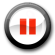 1) x + (-9) = 14					2) 5 + y = -103) -4x = 32					4)  = 6